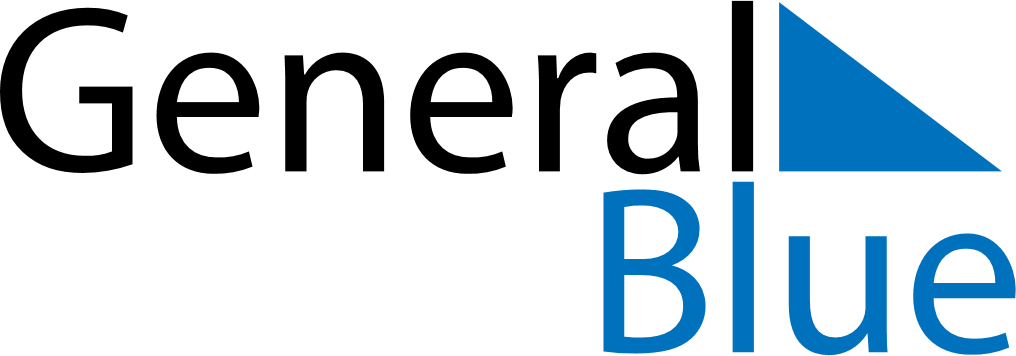 Daily PlannerAugust 5, 2024 - August 11, 2024Daily PlannerAugust 5, 2024 - August 11, 2024Daily PlannerAugust 5, 2024 - August 11, 2024Daily PlannerAugust 5, 2024 - August 11, 2024Daily PlannerAugust 5, 2024 - August 11, 2024Daily PlannerAugust 5, 2024 - August 11, 2024Daily Planner MondayAug 05TuesdayAug 06WednesdayAug 07ThursdayAug 08FridayAug 09 SaturdayAug 10 SundayAug 11MorningAfternoonEvening